Year 1 Reading – Summer 2 Week 7You should be listening to your child read for at least 25 minutes  a day 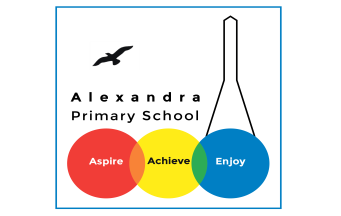 Purple Mash 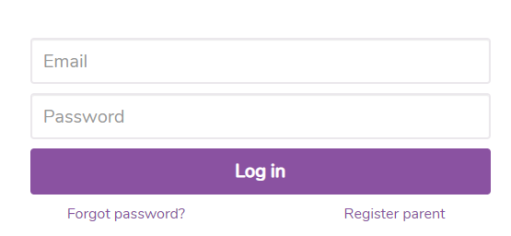 Log onto Purple Mash 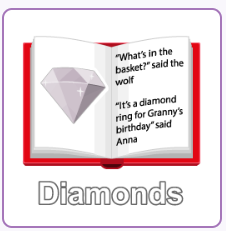 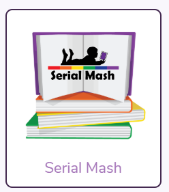 Once logged on go to Serial Mash and click Diamond level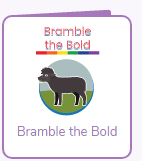 Choose our text: Bramble the Bold Read one chapter each day and complete the quiz at the end 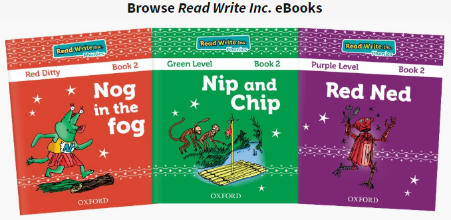 Oxford Owl are offering free online e-books and Phonics books that you can read with your child daily. www.oxfordowl. co.ukPhonics: Practice these sounds daily with your child. You can find a link how to pronounce each sound. Visit our Year 1 page, and click the ‘Phonics’ Tab.Practice reading the sound rhymes each day for both Set 2 and Set 3.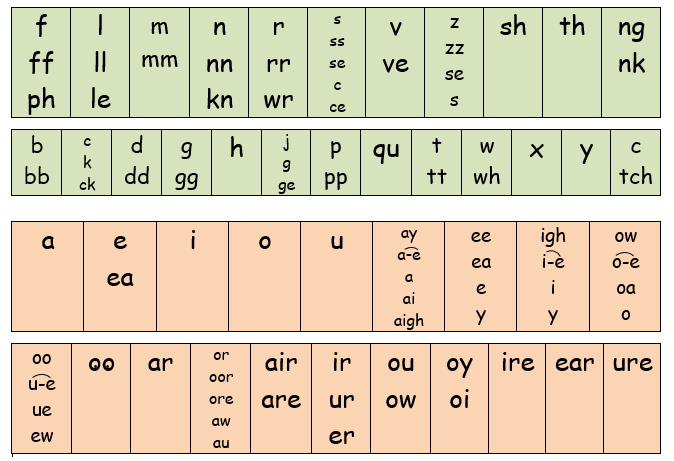 Set 2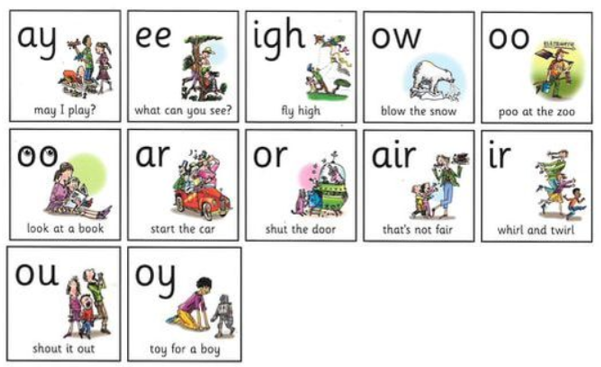 Set 3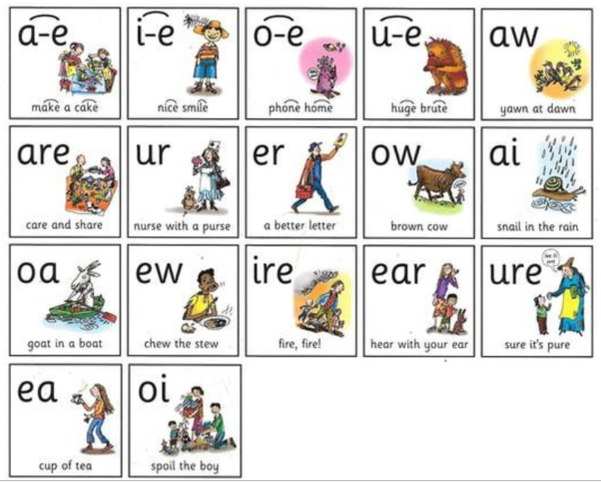 Set 4 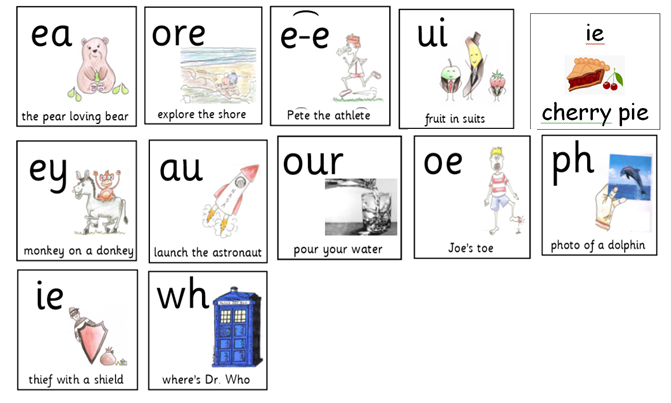 Monday oe Activity Read this postcard and find all the oe words. Can you write your own sentences with some of these words? 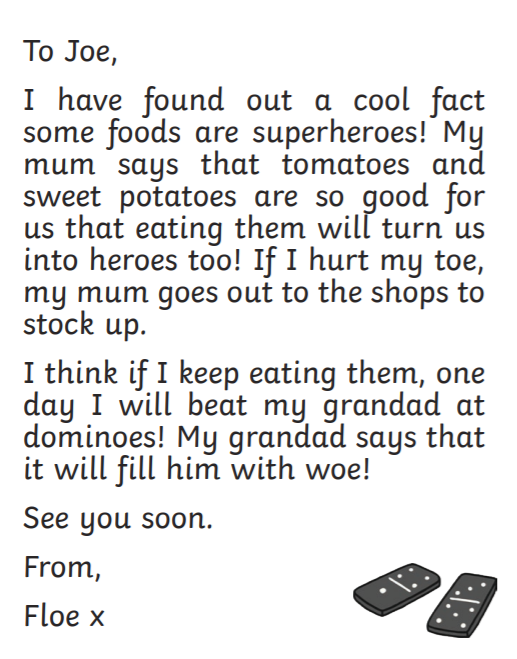 Tuesday e_eActivity Read this postcard and find all the e_e words. Can you write your own sentences with some of these words? 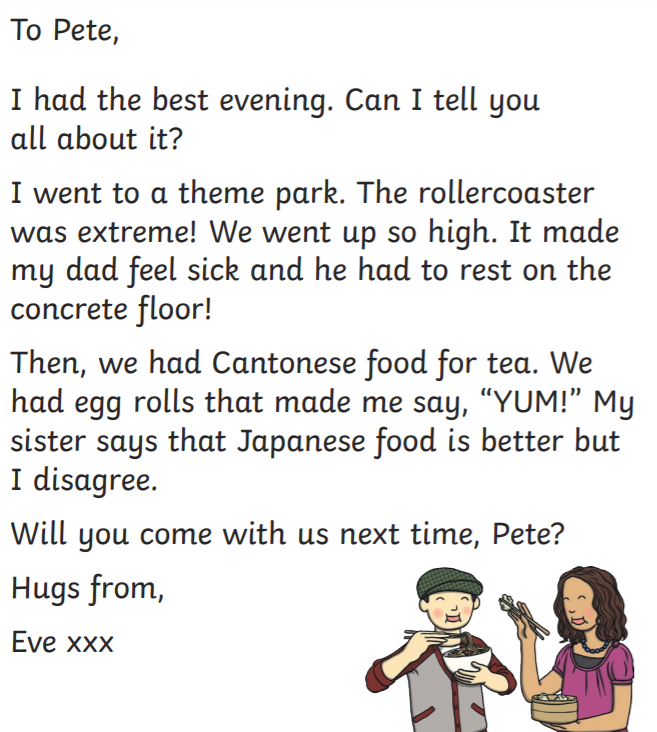 WednesdayeyActivity Read this postcard and find all the ey  words. Can you write your own sentences with some of these words?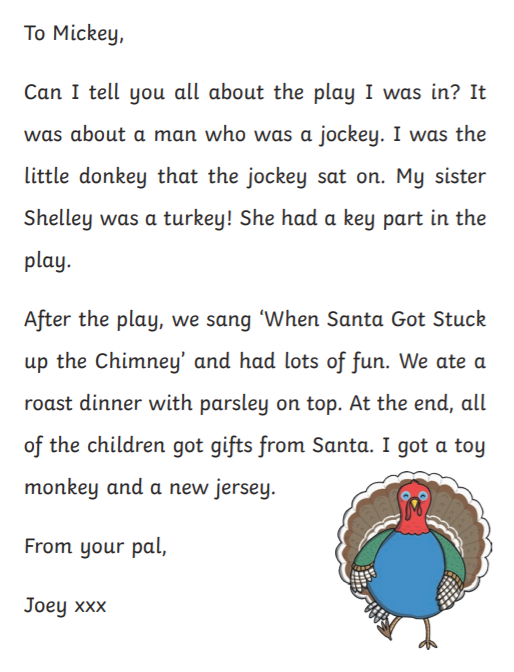 ThursdayieActivity Read this postcard and find all the ie words. Can you write your own sentences with some of these words?Remember: ie can say cherry pie (igh sound)  or ie can say thief with a shield (ee sound) 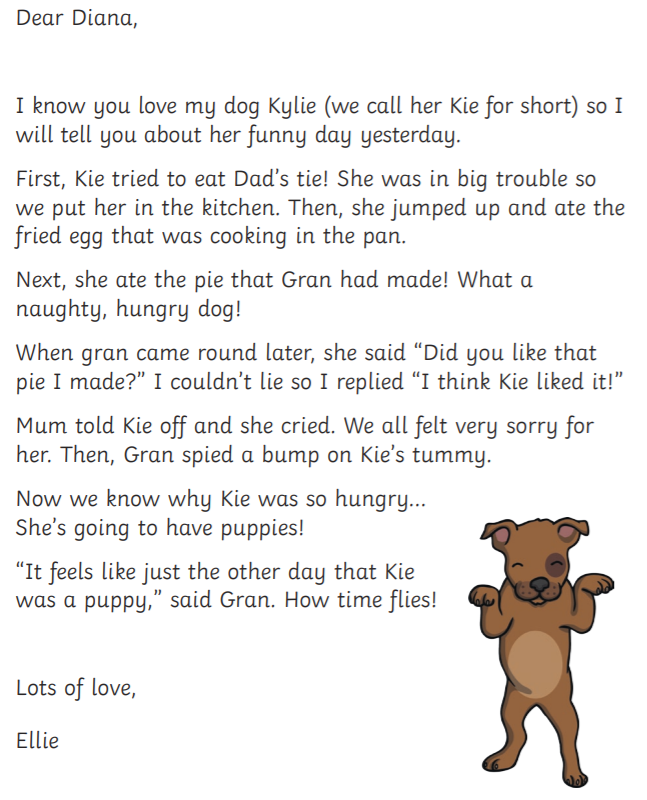 FUN FRIDAY! Get Creative!Find a picture that you like either by a famous artist or a book illustration or a photoCan you write about it?It could be a story/ newspaper/ poem/ fact fileBonus!Read about the illustrator/ artist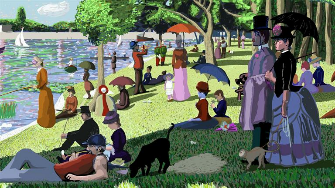 Story Time Ideas          Year 1 love listening to stories. You can access free audio books from Audible (try ‘Littlest Listeners’)      https://stories.audible.com/discoveryCBeebies Bedtime stories: Available on BBC iplayer or on television each day at 18:50News for Parents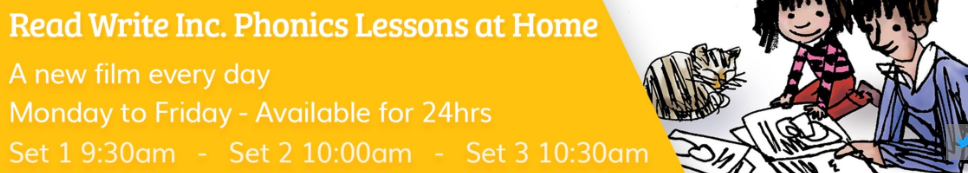 Go to youtube.com and search for RWI Phonics lessons at Home. 